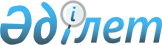 Сайлау өткізу кезеңінде сайлаушылармен кездесу өткізу үшін үй-жайлар мен кандидаттардың үгіт баспа материалдарын орналастыру үшін орындарды белгілеу туралы
					
			Күшін жойған
			
			
		
					Шығыс Қазақстан облысы Глубокое аудандық әкімдігінің 2015 жылғы 26 қазандағы N 481 қаулысы. Шығыс Қазақстан облысының Әділет департаментінде 2015 жылғы 27 қарашада N 4244 болып тіркелді. Күші жойылды - Шығыс Қазақстан облысы Глубокое аудандық әкімдігінің 2019 жылғы 17 сәуірдегі № 138 қаулысымен
      Ескерту. Күші жойылды - Шығыс Қазақстан облысы Глубокое аудандық әкімдігінің 17.04.2019 № 138 қаулысымен (алғашқы ресми жарияланған күнінен кейін күнтізбелік он күн өткен соң қолданысқа енгізіледі)

      РҚАО ескертпесі.

      Құжаттың мәтінінде түпнұсқаның пунктуациясы мен орфографиясы сақталған.

      "Қазақстан Республикасындағы сайлау туралы" Қазақстан Республикасының 1995 жылғы 28 қыркүйектегі Конституциялық заңының 28-бабының 4 және 6 тармақтарына, "Қазақстан Республикасындағы жергілікті мемлекеттік басқару және өзін-өзі басқару туралы" Қазақстан Республикасының 2001 жылғы 23 қаңтардағы Заңының 31-бабының 2-тармағына сәйкес, Глубокое ауданының әкімдігі ҚАУЛЫ ЕТЕДІ:

      1. Глубокое ауданының аумақтық сайлау комиссиясымен бірлесіп (келісім бойынша) осы қаулының 1 қосымшасына сәйкес, сайлау өткізу кезеңінде кандидаттардың үгіт баспа материалдарын орналастыратын орындардың тізімі белгіленсін. 

      2. Осы қаулының 2 қосымшасына сәйкес сайлау өткізу кезеңінде шарттық негізде кандидаттардың сайлаушылармен кездесуін өткізетін үй-жайлардың тізімі берілсін.

      3. Кенттер мен ауылдық округтердің әкімдері барлық кандидаттардың тең құқығын қамтамасыз ету жағдайында үгіт баспа материалдарын орналастыруды және сайлаушылармен кездесу өткізу үшін, үй-жайларды бірдей және тең жағдайда ұсынуды қамтамасыз етсін.

      4. Кенттер мен ауылдық округтердің әкімдері белгіленген орындарды, үгіт материалдарын орналастыру үшін стендтермен, тақталармен, тұғырлықтармен жарақтандырсын. 

      5. Осы қаулының орындалуын бақылау аудан әкімінің орынбасары С.С. Жұмаділовке жүктелсін.

      6. Осы қаулы алғашқы ресми жарияланған күннен кейін күнтізбелік он күн өткен соң қолданысқа енгізіледі. 
      Келісілді:
      "26" қазан 2015 ж. Сайлау өткізу кезеңінде сайлаушылармен кездесу өткізу үшін үгіт баспа материалдарын орналастыратын орындар тізімі Глубокое кенті:
      Глубокое кенті – Степная көшесі нөмірі 51 және 53 үйлердің арасында; Ленин көшесі нөмірі 64 үйдің аумағында; Берестова көшесі нөмірі 12 үйдің аумағында; Пирогов көшесі нөмірі 15 үйдің аумағында; Белоусовка кенті:
      Белоусовка кенті – Юбилейная көшесі нөмірі 1 үйдің аумағында; Фабричная көшесі, нөмірі 58 үйдің аумағында; Алтайский кенті:
      Алтайский кенті – Юбилейная көшесі, "Горняк" Алтайский мәдениет үйінің аумағында; Верхнеберезовский кенті:
      Верхнеберезовский кенті – Школьная көшесі № 9 үй; Алейская көшесіндегі бес қабатты үйлердің аумағында; Красноярский ауылдық округі:
      Предгорное ауылы – Киров көшесі нөмірі 47 үйдің аумағында; Шоссейная көшесі нөмірі 1 үйдің аумағында; 

      Перевальное ауылы – Садовая көшесі нөмірі 22 үйдің аумағында;  Калинин ауылдық округі:
      Березовка ауылы – Юбилейная көшесі нөмірі 2 үй, Березовка ауылдық мәдениет үйі аумағында; Б. Момышұлы көшесі нөмірі 26а үйдің аумағында; 

      Красная Заря ауылы - нөмірі 26 үйдің аумағында; Веселовка ауылдық округі:
      Веселовка ауылы – Гагарин көшесі нөмірі 44 үй, "Веселовка орта-негізгі мектебі" коммуналдық мемлекеттік мекемесі ғимаратының аумағында; 

      Заречное ауылы - Центральная көшесі нөмірі 32 үйдің аумағында; Кожохово ауылдық округі:
      Кожохово ауылы – Школьная көшесі нөмірі 5 үйдің аумағында; Ленин көшесі нөмірі 14 үйдің аумағында; 

      Прогресс ауылы – Киров көшесі нөмірі 2 үй, "Прогресс орта мектебі" коммуналдық мемлекеттік мекемесі ғимаратының аумағында; Киров көшесі нөмірі 12 үй, Прогресс ауылдық мәдениет үйі ғимараты аумағында; Абай көшесі нөмірі 28 үйдің аумағында; Киров ауылдық округі:
      Прапорщиково ауылы - Школьная көшесі нөмірі 26 үйдің маңында;

      Уварово ауылы - Ленин көшесі нөмірі 9 үй, Уварово ауылдық мәдениет үйі ғимаратының аумағында;

      Черногорка ауылы – көше жоқ;

      226 км өткелі – көше жоқ; Опытное поле ауылдық округі:
      Опытное поле ауылы – Степная көшесі нөмірі 2 үй, Опытное поле ауылдық мәдениет үйі ғимаратының аумағында; Бобровка ауылдық округі:
      Бобровка ауылы – Профсоюзная көшесі нөмірі 34а үй, Бобровка бос уақытты ұйымдастыру орталығы ғимаратының аумағында; 

      Солнечный ауылы – Мир көшесі нөмірі 1 үй, бес қабатты тұрғын үй аумағында; Ушаново ауылдық округі:
      Ушаново ауылы - Школьная көшесі нөмірі 1а үй, "Ушаново орта мектебі" коммуналдық мемлекеттік мекемесі ғимаратының аумағында;

      Степное ауылы – Школьная көшесі нөмірі 17 үй, "Степное негізгі мектеп-балабақша кешені" коммуналдық мемлекеттік мекемесі ғимаратының аумағында; 

      Каменный карьер ауылы – нөмірі 47 үйдің аумағында; Секисовка ауылдық округі:
      Секисовка ауылы - Совхозная көшесі нөмірі 6 үйдің маңында; Шоссейная көшесі нөмірі 18/1 үйдің аумағында, Чапаев көшесі нөмірі 52 үй аумағында; Шоссейная көшесі нөмірі 36 үй, ауыл орталығындағы алаңда; 

      Белокаменка ауылы – Центральная көшесі нөмірі 12 үйдің аумағында;

      Ново-Михайловка ауылы - нөмірі 42 үйдің аумағында;

      Планидовка ауылы – нөмірі 29 үйдің аумағында; Куйбышев ауылдық округі: 
      Быструха ауылы – Новостройка және Советская көшелерінің қиылысында, нөмірі 11 үйдің аумағында; Ленин көшесі нөмірі 88 үйдің аумағында; Юбилейная көшесі нөмірі 8 үйдің аумағында;

      Зимовье ауылы – 35 және 37 үйлердің аралығында; Малоубинка ауылдық округі:
      Малоубинка ауылы – Клиновицкий көшесі нөмірі 1 үй, "Малоубинка орта мектебі" коммуналдық мемлекеттік мекемесі ғимаратының аумағында; Клиновицкий көшесі нөмірі 6 үй, Малоубинка ауылдық мәдениет үйі ғимаратының аумағында; Мысовая көшесі нөмірі 1 үйдің аумағында;

      Волчиха ауылы, жол-пайдалану басқармасы ғимаратының аумағында;

      Карагужиха кенті, фельдшерлік акушерлік пункт ғимаратының аумағында; Черемшанка ауылдық округі:
      Черемшанка ауылы - Лениногорская көшесі нөмірі 74 үйдің аумағында; Гагарин көшесі нөмірі 12 үй, Черемшанка ауылдық мәдениет үйі ғимараты аумағында; Вокзальная көшесіндегі темір жол бекеті аумағында; Фрунзе ауылдық округі:
      Тарханка ауылы – Степная көшесі нөмірі 60 үй, Тарханка ауылдық мәдениет үйі аумағында; 

      Винное ауылы – Ворошилов көшесі нөмірі 15 үй, "Винное орта мектебі" коммуналдық мемлекеттік мекемесі ғимаратының аумағында;

      Ново-Ульбинка ауылы – Абай көшесі нөмірі 11 үйдің аумағында;

      Горная-Ульбинка ауылы – Шоссейная көшесі нөмірі 15 үйдің аумағында.  Сайлау өткізу кезеңінде шарттық негізде кандидаттардың сайлаушылармен кездесуі өткізілетін үй-жайлардың тізімі Бобровка ауылдық округі:
      Бобровка ауылы – Бобровка бос уақытты ұйымдастыру орталығы, сейсенбі күндері сағат 14-тен 16-ға дейін;

      Солнечное ауылы – Мир көшесі 2а, мәжіліс залы, сейсенбі күндері, сағат 10-нан 12-ге дейін; Веселовка ауылдық округі:
      Веселовка ауылы – Веселовка ауылдық мәденет үйі, сәрсенбі күндері, сағат 10-нан 12-ге дейін; Алтайский кенті:
      Алтайский кенті – "Горняк" Алтайский мәдениет үйі, дүйсенбі күндері сағат 11-ден 12-ге дейін; Белоусовка кенті:
      Белоусовка кенті – "Белоусовка бастауыш мектебі – балабақша кешені" коммуналдық мемлекеттік мекемесі, бейсенбі күндері, сағат 10-нан 12-ге дейін; Верхнеберезовский кенті:
      Верхнеберезовский кенті – "Глубокое техникалық колледжі" коммуналдық мемлекеттік мекемесі, сәрсенбі күндері, сағат 9-дан 11-ге дейін; Глубокое кенті:
      Глубокое кенті – "Балалар шығармашылығы үйі" коммуналдық мемлекеттік қазыналық кәсіпорны, мәжіліс залы, сәрсенбі күндері сағат 14-тен 16-ға дейін; Краснояр ауылдық округі:
      Предгорное ауылы – "Предгорное орта мектеп-балабақша кешені" коммуналдық мемлекеттік мекемесі, сәрсенбі күндері сағат 11-ден 13-ке дейін;

      Перевальное ауылы – "Перевальное орта мектебі" коммуналдық мемлекеттік мекемесі, бейсенбі күндері, сағат 11-ден 13-ке дейін; Калинин ауылдық округі:
      Березовка ауылы – Березовка ауылдық мәдениет үйі, сейсенбі күндері, сағат 15-тен 16-ға дейін; Киров ауылдық округі:
      Уварово ауылы – Уварово ауылдық мәдениет үйі, жұма күндері, сағат 9-дан 11-ге дейін;

      Прапорщиково ауылы – "Прапорщиково а. орта мектебі" коммуналдық мемлекеттік мекемесі, жұма күндері, сағат 13-тен 15-ке дейін; Кожохово ауылдық округі:
      Кожохово ауылы – Кожохово ауылдық мәдениет үйі, сәрсенбі күндері, сағат 10-нан 12-ге дейін;

      Прогресс ауылы – "Прогресс орта мектебі" коммуналдық мемлекеттік мекемесі, сәрсенбі күндері, сағат 16-дан 17-ге дейін; Куйбышев ауылдық округі:
      Быструха ауылы – Быструха ауылдық мәдениет үйі, сәрсенбі күндері, сағат 14-тен 16-ға дейін; Малоубинка ауылдық округі:
      Малоубинка ауылы – Малоубинка ауылдық мәдениет үйі, жұма күндері, сағат 15-тен 17-ге дейін; Опытное поле ауылдық округі:
      Опытное поле ауылы – Опытное поле мәдениет үйі, жұма күндері, сағат 11-ден 13-ке дейін; Секисовка ауылдық округі:
      Секисовка ауылы – Секисовка ауылдық мәдениет үйі, бейсенбі күндері, сағат 11-ден 13-ке дейін;

      Белокаменка ауылы – "Белокаменка орта мектебі" коммуналдық мемлекеттік мекемесі, бейсенбі күндері, сағат 14-тен 16-ға дейін; Ушаново ауылдық округі:
      Ушаново ауылы – "Ушаново орта мектебі" коммуналдық мемлекеттік мекемесі, жұма күндері, сағат 14-тен 16-ға дейін;

      Степное ауылы – "Степное негізгі мектеп-бала бақша кешені" коммуналдық мемлекеттік мекемесі, бейсенбі күндері, сағат 14-тен 16-ға дейін; Фрунзе ауылдық округі:
      Тарханка ауылы – Тарханка ауылдық мәдениет үйі, жұма күндері, сағат 15-тен 17-ге дейін;

      Винное ауылы – "Винное орта мектебі" коммуналдық мемлекеттік мекемесі, бейсенбі күндері, сағат 15-тен 17-ге дейін. Черемшанка ауылдық округі:
      Черемшанка ауылы – Черемшанка ауылдық мәдениет үйі, дәліз, бейсенбі күндері, сағат 13-тен 15-ке дейін. 
					© 2012. Қазақстан Республикасы Әділет министрлігінің «Қазақстан Республикасының Заңнама және құқықтық ақпарат институты» ШЖҚ РМК
				
      Глубокое ауданының әкімі

А. Бекбосынов

      Глубокое ауданының аумақтық

      сайлау комиссиясының төрағасы

Н. Грохотова
Глубокое ауданы әкімдігінің 
2015 жылғы "26" қазан
№ 481
қаулысына № 1 қосымша Глубокое ауданы әкімдігінің 
2015 жылғы "26" қазан № 481
қаулысына № 2 қосымша 